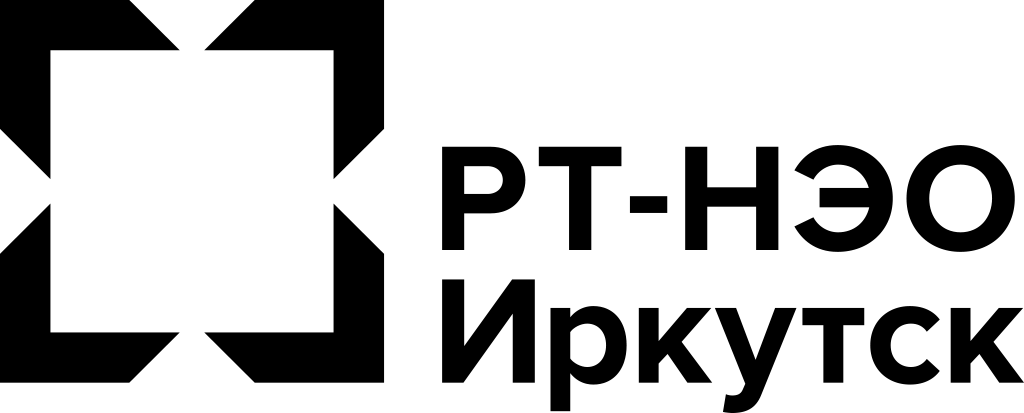 “РТ-НЭО Иркутск” запустил личный кабинет для собственников жилых помещений18.01.2022 г.Отслеживать состояние своего лицевого счета теперь можно онлайн, пройдя регистрацию всего за пару минут.Личный кабинет для собственников жилых помещений дает возможность:контролировать начисления и оплаты за жилое помещение;вести историю всех платежей за жилое помещение;просмотреть и скачать платежные документы;корректировать и изменять информацию о собственнике;корректировать и изменять информацию об объекте недвижимости;подать жалобу в случае некачественного оказания услуги.Перейти в личный кабинет можно по кнопке на сайте регионального оператора. Также для потребителей подготовлена подробная инструкция по регистрации и базовой работе с личным кабинетом.

При регистрации в личном кабинете до конца февраля вы можете списать все накопленные пени, если таковые у вас есть. Для этого вам нужно после регистрации в личном кабинете оплатить всю сумму долга без учета пеней до 28 февраля включительно.

Оплата через личный кабинет на сайте регионального оператора осуществляется без комиссии через систему “Город”.Подробности можно уточнить:по телефону горячей линии 8 (3952) 43-44-11направив запрос на электронный адрес contact@rtneo-irk.ruна сайте “РТ-НЭО Иркутск”ООО “РТ-НЭО Иркутск” предоставляет услуги сбора, транспортирования, размещения, утилизации и переработки твердых коммунальных отходов (ТКО) на территории Зоны 2 «Юг» Иркутской области. Статус регионального оператора компания получила по результатам конкурсного отбора, по итогам которого было заключено соглашение  с Министерством жилищной политики, энергетики и транспорта Иркутской области от 28.04.2018 г. № 318 “Об организации деятельности по обращению с твердыми коммунальными отходами на территории Иркутской области (Зона 2)”.